Zapis v zvezek za NIT: Jedilnik za rastline(Sončnico nariši sam)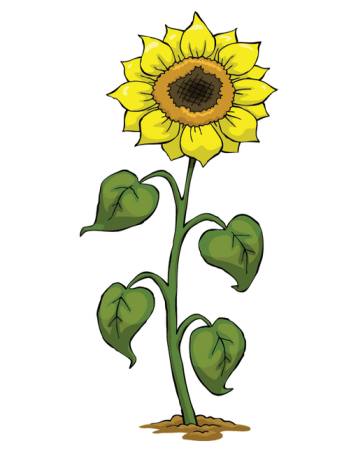 Rastline so edina živa bitja, ki si znajo narediti hrano same.